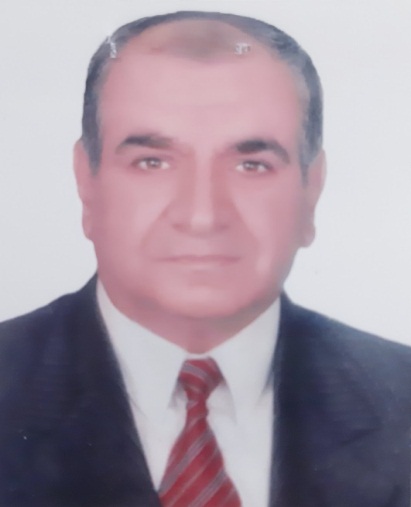 الكلية:  الطب البشري الاسم:د. مصطفى عبد الجليل المرتبة العلمية: أستاذ مساعدالاختصاص:جراحة أطفال اسم الجامعة :دمشق/ جامعة ناتسي فرنساعنوان الجامعة:دمشقالصفة العلمية أو الإدارية: أستاذ مساعدالاهتمامات العلمية والبحثية: جراحة الأطفال و حديثي الولادة الاهتمامات العلمية والبحثية: جراحة الأطفال و حديثي الولادة المناصب العلمية والإدارية:رئيس قسم الجراحة في جامعة القلمونالمناصب العلمية والإدارية:رئيس قسم الجراحة في جامعة القلمون